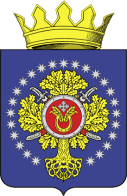 УРЮПИНСКИЙ МУНИЦИПАЛЬНЫЙ РАЙОНВОЛГОГРАДСКОЙ ОБЛАСТИУРЮПИНСКАЯ  РАЙОННАЯ  ДУМАР  Е  Ш  Е  Н  И  Е04 декабря 2017  года	                 № 43/362О внесении изменений в Положение о порядке организации и проведения публичных слушаний в Урюпинском муниципальном районе, утвержденное решением Урюпинской районной  Думыот 20 сентября 2007 года № 20/135        В целях приведения нормативного правового акта, регламентирующего порядок проведения и организации публичных слушаний в Урюпинском муниципальном районе, в соответствие со статьей 28 Федерального закона от 06 октября 2003 года № 131-ФЗ «Об общих принципах организации местного самоуправления в Российской Федерации», Урюпинская районная Дума РЕШИЛА:         1. Внести в Положение о порядке организации и проведения публичных слушаний в Урюпинском муниципальном районе, утвержденное решением Урюпинской районной  Думы от 20 сентября 2007 года № 20/135 (в редакции решения Урюпинской районной Думы от 18 июля 2008 года № 30/224) следующее изменение:        пункт 2 статьи 6 изложить в следующей редакции:        «2. На публичные слушания должны выноситься:        1) проект Устава Урюпинского муниципального района, а также проект муниципального нормативного правового акта о внесении изменений и дополнений в данный Устав, кроме случаев, когда в Устав Урюпинского муниципального района вносятся изменения в форме точного воспроизведения положений Конституции Российской Федерации, федеральных законов, Устава или законов Волгоградской области в целях приведения данного Устава в соответствие с этими нормативными правовыми актами;2) проект бюджета Урюпинского муниципального района и отчет о его исполнении;3) проект стратегии социально-экономического развития Урюпинского муниципального района;4) проекты правил землепользования и застройки, проекты планировки территорий и проекты межевания территорий, за исключением случаев, предусмотренных Градостроительным кодексом Российской Федерации, проекты правил благоустройства территорий, а также вопросы предоставления разрешений на условно разрешенный вид использования земельных участков и объектов капитального строительства, вопросы отклонения от предельных параметров разрешенного строительства, реконструкции объектов капитального строительства, вопросы изменения одного вида разрешенного использования земельных участков и объектов капитального строительства на другой вид такого использования при отсутствии утвержденных правил землепользования и застройки;4) вопросы о преобразовании Урюпинского муниципального района, за исключением случаев, если в соответствии со статьей 13 Федерального закона «Об общих принципах организации местного самоуправления в Российской Федерации» для преобразования Урюпинского муниципального района требуется получение согласия населения муниципального образования, выраженного путем голосования либо на сходах граждан.».        2. Настоящее решение вступает в силу с даты его опубликования в информационном бюллетене администрации Урюпинского муниципального района «Районные ведомости».        3. Направить настоящее решение главе Урюпинского муниципального района для подписания и опубликования в установленном порядке.              Председатель                                                ГлаваУрюпинской районной Думы         Урюпинского муниципального района                          Т.Е. Матыкина                                                       А.И. Феронов